Publicado en Tres Cantos, Madrid el 16/03/2021 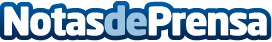 Newline se sitúa como la marca de soluciones interactivas de mayor crecimiento en EspañaNewline se encuentra entre las empresas con mayor cuota de mercado por volumen en EspañaDatos de contacto:Newline Interactive+34 911169178Nota de prensa publicada en: https://www.notasdeprensa.es/newline-se-situa-como-la-marca-de-soluciones Categorias: Nacional Hardware Consumo Dispositivos móviles http://www.notasdeprensa.es